Круглый стол"приоритетные направления развития  тюменской области"с  участием представителей бизнеса, образования и органов исполнительной власти Тюменской областиКруглый стол «Приоритетные направления развития Тюменской области» — это дискуссионная площадка, на которой учёные, представители власти, бизнеса, заинтересованные студенты, магистранты и аспиранты встречаются для обсуждения приоритетных направлений развития Тюменской области. Заседание круглого стола состоится 1 ноября 2018 года в 17.00 в конференц-зале (208 каб.) по адресу  ул. Луначарского, 2 . В заседании примут участие:1) Остроумов Леонид Сергеевич, директор департамента инвестиционной политики и государственной поддержки предпринимательства Тюменской области2) Карташков Евгений Александрович, директор департамента тарифной и ценовой политики Тюменской области. 3) Бобров Александр Анатольевич, начальник отдела привлечения и сопровождения инвестиционных проектов Фонда «Инвестиционное агентство Тюменской области».4) Камиленко  Жанна Викторовна, директор представительства Аналитического центра  «Эксперт» и  журнала «Эксперт-Урал» в г. Тюмень. 5) Булдакова Оксана Алексеевна, инженер отдела подготовки сведений филиала ФГБУ «ФКП  Росреестра» по Тюменской области6) Печкин Сергей Александрович, квалифицированный оценщик, юрист, судебный эксперт, директор ООО «Палата профессиональной оценки», эксперт Ассоциации «СРОО «Экспертный совет».7)  Сбитнев Александр Евгеньевич, коммерческий директор ООО ТК "ТОРОС".8)  Буженко Оксана Викторовна, директор ООО "ЭКО-Н сервис" .9) Калинин Владимир Николаевич, экс-вице-президент Союза строителей Тюменской области, заслуженный строитель РФ.Тематика круглого стола: текущее состояние инвестиционного климата Тюменской области, ее инвестиционный потенциал; система государственной поддержки и институты развития бизнеса в Тюменской области;  усилия региональных властей по созданию благоприятных условий ведения бизнеса; влияние девелоперских проектов и градостроительной политики Тюменской области на комплексное развитие территории;  мониторинг деловой активности на  инвестиционно-строительном и потребительском рынках региона.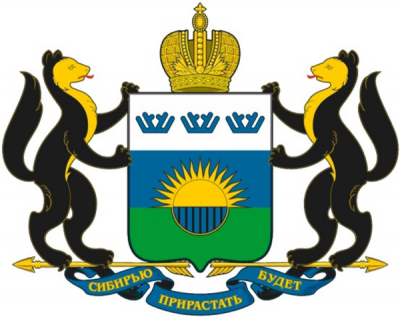 ПРОГРАММА КРУГЛОГО СТОЛА«Приоритетные направления развития  Тюменской области»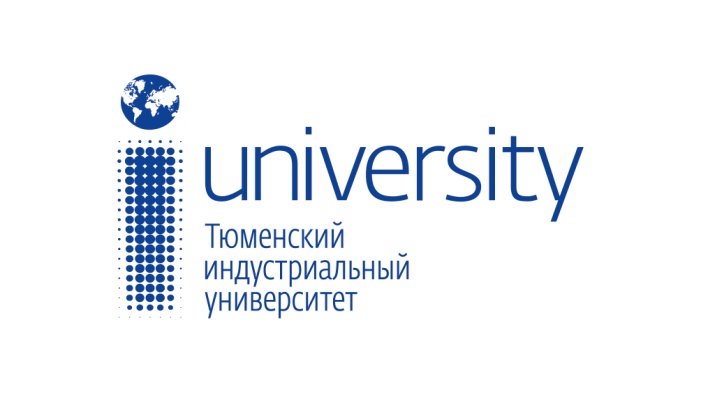 Модератор круглого стола - к.э.н., доцент кафедры  ЭвС Филимонова Лариса АкрамовнаКонт.8(904)491-454701 ноября 2018 года,(четверг)17.00 часов01 ноября 2018 года,(четверг)17.00 часов01 ноября 2018 года,(четверг)17.00 часовТюменский индустриальный университетул. Луначарского, 2Конференц-зал, ауд.208с 16.45Регистрация участниковРегистрация участниковРегистрация участников17.00 – 17.05Приветственное слово от модератораДоцента кафедры экономики в строительстве, руководителя магистерской программы "Инвестиционное проектирование и сметное ценообразование в строительстве"Филимонова Лариса АкрамовнаПриветственное слово от модератораДоцента кафедры экономики в строительстве, руководителя магистерской программы "Инвестиционное проектирование и сметное ценообразование в строительстве"Филимонова Лариса АкрамовнаПриветственное слово от модератораДоцента кафедры экономики в строительстве, руководителя магистерской программы "Инвестиционное проектирование и сметное ценообразование в строительстве"Филимонова Лариса Акрамовна17.05 – 17.10Приветственное словоДиректор Института сервиса и отраслевого управленияЗазуля Юрий Владимирович Приветственное словоДиректор Института сервиса и отраслевого управленияЗазуля Юрий Владимирович Приветственное словоДиректор Института сервиса и отраслевого управленияЗазуля Юрий Владимирович 17.10 – 17.15Приветственное словоДиректор департамента инвестиционной политики и государственной поддержки предпринимательства Тюменской области Остроумов Леонид СергеевичПриветственное словоДиректор департамента инвестиционной политики и государственной поддержки предпринимательства Тюменской области Остроумов Леонид СергеевичПриветственное словоДиректор департамента инвестиционной политики и государственной поддержки предпринимательства Тюменской области Остроумов Леонид Сергеевич17.15–17.30Инфраструктура поддержки МСП. Как работает система государственной поддержки и институты развития бизнеса в Тюменской областиНачальник отдела привлечения и сопровождения инвестиционных проектов Фонда "Инвестиционное агентство Тюменской области"Бобров Александр Анатольевич Инфраструктура поддержки МСП. Как работает система государственной поддержки и институты развития бизнеса в Тюменской областиНачальник отдела привлечения и сопровождения инвестиционных проектов Фонда "Инвестиционное агентство Тюменской области"Бобров Александр Анатольевич Инфраструктура поддержки МСП. Как работает система государственной поддержки и институты развития бизнеса в Тюменской областиНачальник отдела привлечения и сопровождения инвестиционных проектов Фонда "Инвестиционное агентство Тюменской области"Бобров Александр Анатольевич 17.30 –17.45Человеческий капитал: кадры для экономики будущегоДиректор представительства АЦ "Эксперт" и журнала "Эксперт-Урал" в г. ТюменьКамиленко  Жанна ВикторовнаЧеловеческий капитал: кадры для экономики будущегоДиректор представительства АЦ "Эксперт" и журнала "Эксперт-Урал" в г. ТюменьКамиленко  Жанна ВикторовнаЧеловеческий капитал: кадры для экономики будущегоДиректор представительства АЦ "Эксперт" и журнала "Эксперт-Урал" в г. ТюменьКамиленко  Жанна Викторовна17.45– 18.05Имущественные налоги при планировании инвестиций. Методы оптимизации в свете новейших изменений в законодательстве.Директор ООО «Палата профессиональной оценки», эксперт Ассоциации «СРОО «Экспертный совет»Печкин Сергей Александрович Имущественные налоги при планировании инвестиций. Методы оптимизации в свете новейших изменений в законодательстве.Директор ООО «Палата профессиональной оценки», эксперт Ассоциации «СРОО «Экспертный совет»Печкин Сергей Александрович Имущественные налоги при планировании инвестиций. Методы оптимизации в свете новейших изменений в законодательстве.Директор ООО «Палата профессиональной оценки», эксперт Ассоциации «СРОО «Экспертный совет»Печкин Сергей Александрович 18.05– 18.15Электронные услуги и сервисы ФГБУ «ФКП  Росреестра» Инженер отдела подготовки сведений филиала ФГБУ «ФКП  Росреестра» по Тюменской области Булдакова Оксана АлексеевнаЭлектронные услуги и сервисы ФГБУ «ФКП  Росреестра» Инженер отдела подготовки сведений филиала ФГБУ «ФКП  Росреестра» по Тюменской области Булдакова Оксана АлексеевнаЭлектронные услуги и сервисы ФГБУ «ФКП  Росреестра» Инженер отдела подготовки сведений филиала ФГБУ «ФКП  Росреестра» по Тюменской области Булдакова Оксана Алексеевна18.15 – 18.25Инвестиционные риски Тюменской областиКоммерческий директор ООО ТК "ТОРОС"Сбитнев Александр ЕвгеньевичИнвестиционные риски Тюменской областиКоммерческий директор ООО ТК "ТОРОС"Сбитнев Александр ЕвгеньевичИнвестиционные риски Тюменской областиКоммерческий директор ООО ТК "ТОРОС"Сбитнев Александр Евгеньевич18.30 – 19.15Защита бизнес-идей обучающимися по направлению 08.04.01 Строительство, магистерская программа "Инвестиционное проектирование и сметное ценообразование в строительстве".Защита бизнес-идей обучающимися по направлению 08.04.01 Строительство, магистерская программа "Инвестиционное проектирование и сметное ценообразование в строительстве".Защита бизнес-идей обучающимися по направлению 08.04.01 Строительство, магистерская программа "Инвестиционное проектирование и сметное ценообразование в строительстве".19.10 – 19.20Церемония награждения победителей - участников круглого стола «Перспективы развития Тюменской области»Церемония награждения победителей - участников круглого стола «Перспективы развития Тюменской области»Церемония награждения победителей - участников круглого стола «Перспективы развития Тюменской области»